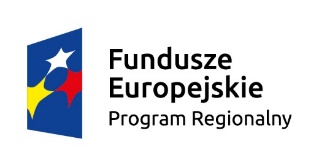 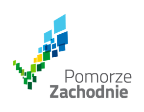 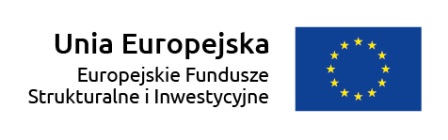 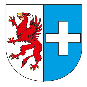 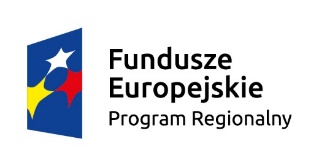 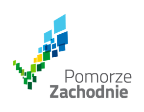 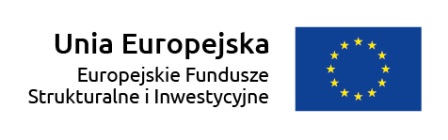 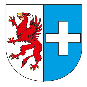 	                  Gmina 	                     Kołbaskowo Projekt współfinansowany przez Unię Europejską  w ramach Regionalnego Programu Operacyjnego Województwa Zachodniopomorskiego na lata 2014-2020.Nazwa projektu: „Zagospodarowanie lewego brzegu Odry Zachodniej w miejscowości Siadło Dolne, gmina Kołbaskowo”Umowa nr RPZP.04.09.00-32-400/17-00 z dnia 4 września 2017 r.Załącznik nr 2 do siwz...............................................( pieczęć wykonawcy)OŚWIADCZENIE WYKONAWCY O BRAKU PODSTAW DO WYKLUCZENIA(składane na podstawie art. 25a ust. 1 ustawy Pzp)  Ja (my), niżej podpisany(ni) ...........................................................................................działając w imieniu i na rzecz : …………………………………………………………………......................................................................................................................................................(pełna nazwa wykonawcy)......................................................................................................................................................(adres siedziby wykonawcy)w odpowiedzi na ogłoszenie o przetargu nieograniczonym na:„Zagospodarowanie lewego brzegu Odry zachodniej w miejscowości Siadło Dolne, gmina Kołbaskowo”oświadczam(my), że w stosunku do wykonawcy, którego reprezentuję/jemy nie zachodzą podstawy wykluczenia z postępowania w sytuacjach określonych w Rozdziale V pkt 1 specyfikacji istotnych warunków zamówienia. ..............................., dn. .......................		..................................................................                                                                             			(podpis(y) osób uprawnionych do reprezentacji wykonawcy)